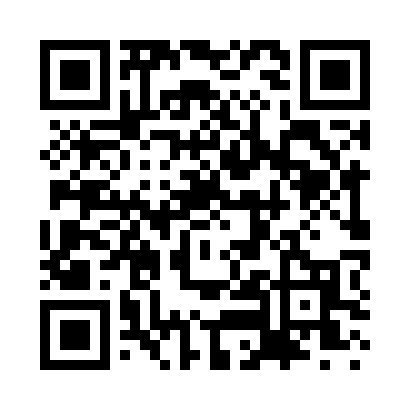 Prayer times for Allyn-Grapeview, Washington, USAWed 1 May 2024 - Fri 31 May 2024High Latitude Method: Angle Based RulePrayer Calculation Method: Islamic Society of North AmericaAsar Calculation Method: ShafiPrayer times provided by https://www.salahtimes.comDateDayFajrSunriseDhuhrAsrMaghribIsha1Wed4:135:541:085:078:2410:052Thu4:105:521:085:088:2510:073Fri4:085:511:085:088:2610:094Sat4:065:491:085:098:2810:115Sun4:045:481:085:098:2910:136Mon4:025:461:085:108:3010:157Tue4:005:451:085:108:3210:178Wed3:575:431:085:118:3310:199Thu3:555:421:085:118:3410:2110Fri3:535:401:085:128:3610:2311Sat3:515:391:085:128:3710:2512Sun3:495:381:085:138:3810:2813Mon3:475:361:085:138:4010:3014Tue3:455:351:085:148:4110:3215Wed3:435:341:085:148:4210:3416Thu3:415:331:085:158:4310:3617Fri3:395:321:085:158:4510:3818Sat3:375:301:085:168:4610:4019Sun3:355:291:085:168:4710:4220Mon3:335:281:085:168:4810:4421Tue3:325:271:085:178:4910:4522Wed3:305:261:085:178:5110:4723Thu3:285:251:085:188:5210:4924Fri3:265:241:085:188:5310:5125Sat3:255:231:085:198:5410:5326Sun3:235:231:085:198:5510:5527Mon3:215:221:095:198:5610:5728Tue3:205:211:095:208:5710:5829Wed3:185:201:095:208:5811:0030Thu3:175:201:095:218:5911:0231Fri3:165:191:095:219:0011:03